#الأسبوع_العالمي_للرضاعة_الطبيعية_2018مشاركات الفيسبوك العامةنسختمثل #الرضاعة_الطبيعية حلًا شاملًا لتساوي الفرص، وتعطي الجميع بداية عادلة في الحياة. وتحسن #الصحة #والعافية #وبقاء النساء والأطفال في جميع أنحاء العالم. لنقم في #الأسبوع_العالمي_للرضاعة_الطبيعية_2018 الحالي بحماية وتعزيز ودعم #الرضاعة_الطبيعية كـ  #أساس_لحياة_أفضلتصميم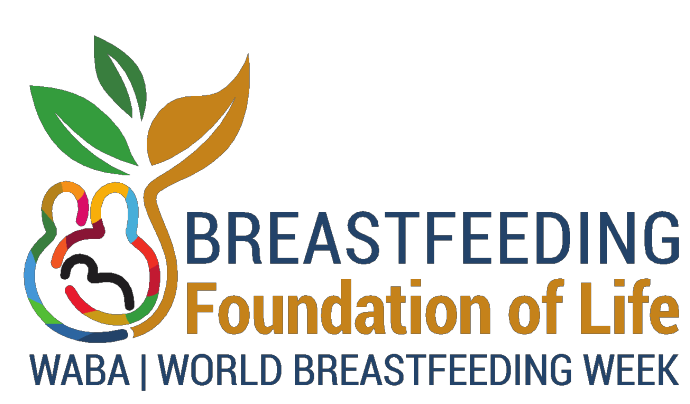 نسخإن العالم الذي ينعم بالاستدامة والمساواة ينطلق من الجهود الرامية إلى الحد من الفقر وحماية الكوكب وضمان الرفاه للجميع. معًا نستطيع تحقيق @الأهداف العالمية للتنمية المستدامة@للأمم المتحدة.يركز #الأسبوع_العالمي_للرضاعة_الطبيعية_2018 الحالي على الوقاية من سوء التغذية بجميع أشكالها وضمان الأمن الغذائي وكسر حلقة الفقر.تصميم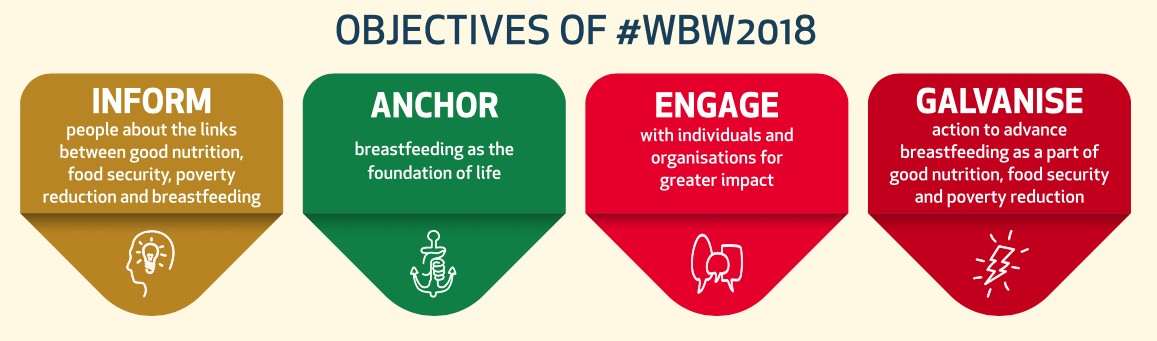 أهداف #الأسبوع_العالمي_للرضاعة_الطبيعية_2018إبلاغالناس  عن الروابط بين التغذية الجيدة، والأمن الغذائي والحد من الفقر والرضاعة الطبيعيةترسيخقيمة الرضاعة الطبيعية كأساس للحياةالانخراطمع الأفراد والمنظمات لتحقيق أثر أكبرالتشجيععلى العمل من أجل تعزيز الرضاعة الطبيعية كجزء من التغذية الجيدة والأمن الغذائي والحد من الفقرنسخإن حماية وتعزيز ودعم #الرضاعة_الطبيعية أمر مهم لصحة كوكبنا وصحة البشرية. أينما كنت، يمكنك الإبلاغ عن بلرضاعة الطبيعية وترسيخها والتشجيع عليها كـ #أساس_لحياة_أفضل.تصميم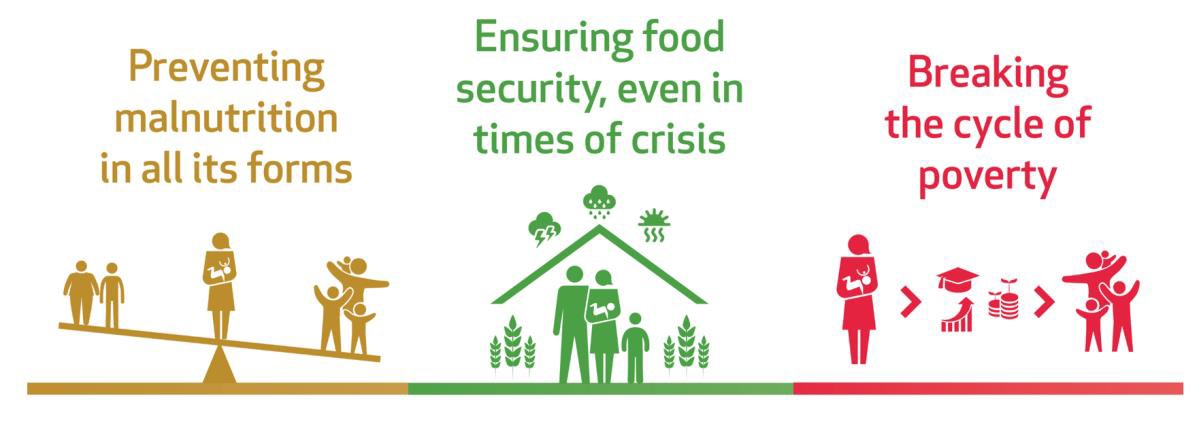     منع سوء التغذية بجميع أشكالها    ضمان الأمن الغذائي حتى في أوقات الأزمات    كسر دورة الفقرنسخهناك حاجة لمجهود جماعي لتفعيل #الرضاعة_الطبيعية. لننشىء في #الأسبوع_العالمي_للرضاعة_الطبيعية_2018 الحالي #سلسلة_قوية من وسائل دعم #الرضاعة_الطبيعية ولنضع أساس مستقبل أكثر صحة وازدهارًا واستدامة.تصميميركز #الأسبوع_العالمي_للرضاعة_الطبيعية_2018 على:الحد من سوء التغذية بجميع أشكالهاضمان الأمن الغذائي، حتى في أوقات الأزماتكسر دورة الفقردعونا نتكاتف في حماية ودعم الرضاعة الطبيعية كأساس لحياة أفضل! 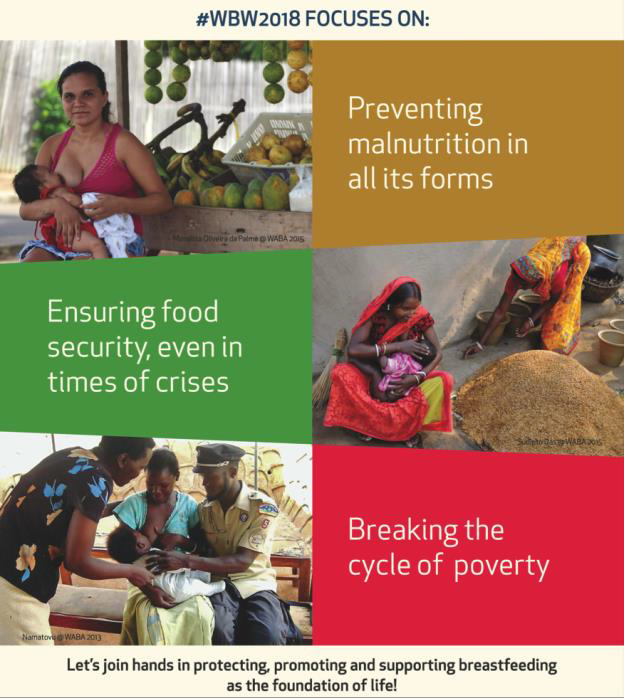 